RDI Annual Report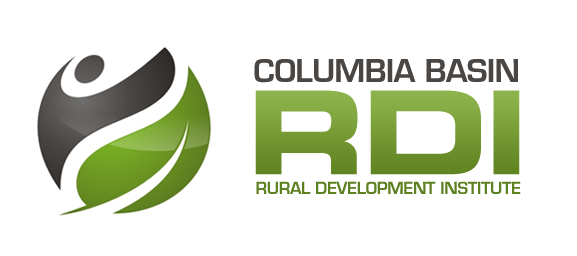 2015-2016SP1: State of the Basin / Digital BasinActivities & Deliverables SummaryThe State of the Basin initiative monitors and reports on well-being within the Columbia Basin-Boundary region using a suite of indicators relating to four interconnected research pillars: economic, social, cultural, and environmental. Key information products include a short graphic-based indicator report, a series of brief reports analysing trends in notable well-being topics, a report generated from an annual primary research activity that polls residents regarding their perceptions, experiences and behaviours related to well-being topics, socio-economic community profiles, and the Digital Basin online assets and indicators geospatial portal.State of the BasinThe Annual Poll of Residents was released in October 2015: http://www.cbrdi.ca/wp-content/uploads/Report_2015PollOfResidents_Final.pdf The State of the Basin Snapshot Report was released in December 2015: http://www.cbrdi.ca/news/rdi-releases-2015-state-of-the-basin-report/ Trends Analysis BriefsA total of 20 Trends Analysis Briefs were released: http://www.cbrdi.ca/category/trends-analysis/ RDI FocusRDI is now releasing a series of e-news stories designed to further support the mobilization of conditions and trends research.   “Democracy in Action: Voter Turnout in the Columbia Basin-Boundary Region” was released in November 2015: http://rdi.cmail20.com/t/ViewEmail/t/7D692E1F646B79CF/C6355147EAB5355AC9C291422E3DE149“Gifts of Good Living” was released in December 2015: http://rdi.cmail20.com/t/ViewEmail/t/05F183EDF21C0B00/C6355147EAB5355AC9C291422E3DE149“The Changing Face of Basin-Boundary Region” was released in February: http://rdi.cmail20.com/t/ViewEmail/t/2A0EE498EB2CA25E/C6355147EAB5355AC9C291422E3DE149“International Women’s Day: Gender Differences and Income Inequality in the Basin-Boundary” was released in March: http://rdi.cmail20.com/t/ViewEmail/t/EB98D9B418F68A36/1E075841ED34358A9A8E73400EDACAB4 Community ProfilesThe RDI’s series of 28 Community Profiles were released on September 30, 2015: http://www.cbrdi.ca/news/updated-community-profiles-now-available/ Digital BasinRegular maintenance of the online portal was undertaken and several layers (including social service organizations, 3 agricultural indicators, and many environmental, social and economic indicators) were added or updated in association with the Social Sector, Food Systems, and State of the Basin projects. In addition, the RDI team began work on designing a front-end to the Digital Basin that will improve utility and ease of use. The development of the enhanced front-end will continue in 2016.SP2. Applied Research & InnovationActivities & Deliverables SummaryBusiness Retention and Expansion The Business Retention and Expansion initiative provides support to Basin-Boundary economic development organizations to facilitate research into the health of the local business climate, aiming to inform planning and actions that enable retention and expansion of existing businesses. Key research products include project-specific reports detailing research results, a series of videos that highlight the experiences of project participants, and survey response datasets.  The RDI provides participating communities with e-pulse CRM and research methods training, research advisory services (e.g. sampling, custom questions), data analysis and report writing support.Community and Sector ProjectsThe Sparwood and Kimberley BRE reports were released in April: http://www.cbrdi.ca/news/rdi-releases-bre-reports-for-sparwood-and-kimberly/The Kaslo BRE report was released on May: http://www.cbrdi.ca/news/rdi-releases-kaslo-bre-report/ The Revelstoke BRE report was released in October: http://www.cbrdi.ca/news/rdi-releases-revelstoke-bre-report/The Nelson and Lower Columbia Mining and Metallurgical Sector BRE reports were released in March: Pilot Project Wrap-Up and Regional StudyIn association with the formal completion of the 3-year BRE pilot project, the RDI released a series of regional-scale reports in August: http://www.cbrdi.ca/news/bre-pilot-project-officially-concludes/ Summary of findings from all projects completed to dateExploration of best practices and regional successesRegional perspectives on Basin-Boundary economic development capacityThe Regional BRE report was released in January: http://www.cbrdi.ca/news/planned-business-expansion-represents-over-420-million-in-investment/ The results of these studies were also shared in two webinars (see section on SP3)Food Systems ProjectThe RDI’s applied research project focussed on the Basin-Boundary food system aims to identify opportunities to increase food production and improve food security. The project is concluding and a series of research products with varying scopes and purposes will be released in April.  RDI funding for this research project was leveraged with BC Real Estate Foundation Funding.Analysis of existing food system research plans and policies
40+ research documents were added to the research repository: http://www.cbrdi.ca/resources/ “Common Themes in Agricultural Plans of the Columbia Basin Boundary Region was released in February 2015: http://www.cbrdi.ca/wp-content/uploads/CommonThemesAGplans_final.pdf“Basin-Boundary Agricultural Planning: The Regional Perspective: video was released in January 2016: https://www.youtube.com/embed/wn_dzl22qlY?rel=0‘Inventory of Regional Resources for Food System Planning and Action” completed and scheduled for release in late March 2016.Agricultural Indicators
New asset and indicator layers added to the Digital Basin include: Agricultural Land Reserve, Farmers Markets, Productive Farmland, Underutilized Farmland, and Value of Underutilized Farmland.  “Agricultural Climate: Conditions and Trends” report will be released in late March 2016.Remote SensingResearch undertaken by the Selkirk Geospatial Research Centre focused on identifying underutilized farmland and relied on two methodologies. The first cross-referenced BC Assessment data and soil capability information to identify agricultural land with strong agricultural potential. The second involved developing a remote sensing methodology to identify land with high productivity potential. This research was piloted in the Columbia Valley.  A report on the results of the two assessments will be released in late March.Supply chain Analysis: Beef
An analysis of innovation in the beef supply chain (primarily based on results from a series of interviews) is nearing completion and the report is scheduled for release in late March.Non-Profit Social Sector ProjectThe Non-Profit Social Sector project aims to develop a baseline understanding of the state of the region’s social non-profits. Activities are focused on gathering data on non-profit experiences and characteristics, exploring the presence and role of collaborative networks in the sector, and highlighting successful examples of innovation. Research“Exploring Characteristics and Capacity of the Non-Profit Social Sector in the Columbia Basin-Boundary Region” report was released in February 2016: http://www.cbrdi.ca/wp-content/uploads/Exploring-Characteristics-and-Capacity-of-the-Social-Non-Profit-Sector-RDI-Report-on-Survey-Results-Winter-2016.pdf Results are being shared in multiple presentations to various audiences (see section on SP3). InventoryAn inventory of over 170 non-profit organizations was completed during the reporting period in partnership with the Columbia Basin Trust. The inventory was mapped and added as an asset layer on the Digital Basin.Workforce Innovation ProjectThe RDI has been working with the Regional Workforce Development (KWD) Initiative’s steering committee and coordinator.  The Regional Innovation Chair (RIC) facilitated the steering committee’s work plan planning session in June 2015 and helped develop the annual strategic action plan.  The RIC identified the following information needs and research opportunities that could best advance the regional initiative, including: support outcome measurement of pilot projects – RDI is currently developing a methodology to measure the long-term impact of Project Heavy Duty ; (East Kootenay)produce an inventory of existing industry / education / community collaboration and track the impact of these and future efforts – RDI will support the West Kootenay-Boundary and East Kootenay KWD Coordinators in compiling the inventory;revisit labour market data in an effort to inform the sectoral focus of future industry / education / community collaborations – a series of related Trends Analysis Briefs, including:High School Completion: http://www.cbrdi.ca/wp-content/uploads/TA_HighSchoolCompletion_2015_Final.pdf; Employment: http://www.cbrdi.ca/wp-content/uploads/TA_Employment_2015_Final.pdf;Income Distribution: http://www.cbrdi.ca/wp-content/uploads/TA_IncomeDistribution_2015_Final.pdf; Population by Age and Gender: http://www.cbrdi.ca/wp-content/uploads/TA_Population_2015r1.pdf;Unemployment: http://www.cbrdi.ca/wp-content/uploads/TA_Unemployment_2015_Final.pdf;Workforce Education: http://www.cbrdi.ca/wp-content/uploads/TA_WorkforceEducation_2015_Final.pdf;Wages: http://www.cbrdi.ca/wp-content/uploads/TA_Wages_2015_Final.pdf;Student Enrollment: http://www.cbrdi.ca/wp-content/uploads/TA_StudentEnrollment_2015_Final.pdf; Population Estimates and Projections: http://www.cbrdi.ca/wp-content/uploads/TA_Population_2016.pdf; conduct research focused on better understanding the needs and service gaps of the underemployed and best practice service provision examples from other jurisdictions (see below);develop an inventory of key employers in order to better understand their in-house training needs and the ways in which they are willing to support workforce development efforts – RDI has incorporated a related question into the Business Retention and Expansion Survey and related data has / is being collected for Nelson, Creston and Fernie; support the development of a monitoring and evaluation plan to track the impact of the 2-year pilot initiative – this work will take place in 2016-17.ResearchRDI funding was leveraged with funding from the Southern Beetle Action Coalition and MITACS to undertake research focused on better understanding the transition of young adults into the workforce.  A doctoral student from SFU was hired to undertake this work and the Lower Columbia Initiatives Corporation sponsored / supported the student’s research work.  “Consultation Summary – Training, Engagement, and Retention: A ‘Learning Region’ Approach to Rural Youth” will be released in late March 2016.  http://www.cbrdi.ca/news/youth-training-retention-engagement-explored/A series of Knowledge Briefs were released in January 2016 (see Section on SP3).  SP3. Knowledge Mobilization (Outreach & Extension)Activities Summary Knowledge BriefsThe RDI’s series of knowledge briefs aim to provide concise, accessible summaries of current research on topics of regional importance.“Understanding Labour Force Survey Variability for the Basin-Boundary Region” was released in June 2015: http://www.cbrdi.ca/wp-content/uploads/Understanding-the-LFS-Methodology-Brief.pdf“Youth Engagement” was released in January 2016: http://www.cbrdi.ca/wp-content/uploads/Youth-Engagement-Knowledge-Brief.pdf “Youth Retention” was released in January 2016: http://www.cbrdi.ca/wp-content/uploads/Youth-Retention-Knowledge-Brief.pdf“Youth Training and Education” was released in January 2016: http://www.cbrdi.ca/wp-content/uploads/Youth-Traing-and-Education-Knowledge-Brief.pdf“Youth Workforce Development” was released in January 2016: http://www.cbrdi.ca/wp-content/uploads/Youth-Workforce-Knowledge-Brief.pdfTraining & PresentationsThe RDI delivered 17 presentations to a total estimated audience of 842. Highlights included: a workshop with the Association of Kootenay Boundary Local Governments: http://www.cbrdi.ca/news/innovations-highlighted-at-aging-in-the-kootenays-event/ a Workforce Development Forum: http://www.cbrdi.ca/news/workforce-development-mobilized-by-strategic-doing-teams/ a presentation to a provincial audience at the Keeping it Rural Conference in Salmon Arm and presentations to international audiences at the Global Growth Agendas and Building Community Resilience Conferences.  Note: RDI funding was not used to cover travel for presentations outside of the region.  http://www.cbrdi.ca/news/rdi-engages-in-policy-discussions-and-sharing-of-our-lessons-learned/ Student Research InternshipsOnce again, the RIC administered the annual TeckServ student internship over the summer term with funding support from Teck Metals. This year’s internship was hosted by the West Kootenay Boundary Community Services Cooperative and focused on the state of the family in the region. Research PartnershipsOccasionally, the RDI supports research led by other organizations if the research topic is related to the RDI’s ongoing activities and a noted priority for the region. The RDI developed a partnership with Selkirk College and College of the Rockies researchers focused on mountain culture. (http://selkirk.ca/event/exploring-mountain-culture-forum)   Our ongoing partnership with the Lower Columbia Community Development Team Society Metallurgical Committee was also active during the reporting period, with support being provided for a BRE project focused on the mining and metals sector, and research advisory services focused on an analysis of the sector’s supply chain. Data Provision and Research Advisory ServicesThe RDI’s data provision services target organizations in need of information to support their program management and planning decisions. Research advisory services are provided to organizations that are undertaking their own research and seeking input on research methodology or interpretation of results. 35 individual services were provided by the RDI during the reporting period.  22 referrals were also made. By The Numbers 2015-16	DateEventSubjectAudience Size (estimated)April 2015Farm Food ForkAgricultural Data10016-Apr-15LCIC Metals Group MeetingClusters1222-Apr-15AKBLGRDI Intro10024-Apr-15AKBLGEvidence-Based Decision Making and Research Priorities Workshop1005-May-15Global Growth Agendas ConferenceColleges as Anchors of Innovation2526-May-16Keeping it Rural ConferenceRural Issues12527-May-15Keeping it Rural ConferenceSIBAC Priority Setting65May 2015Credit Unions MeetingState of the Basin5030-Jun-15RDI WebinarBRE1718-Sep-15CBT Social Advisory MeetingSocial Survey Results2016-Sept 15Building Community Resilience ConferenceEngaging Communities Through Research and Knowledge Mobilization2023-Sep-15RDI WebinarBRE5October 2015AKBLG Aging in the Kootenays Learning EventState of the Basin - Demographics60Nov 2015Workforce Development ForumWorkforce Development70Nov 2015Columbia Basin Alliance for Literacy AGMState of the Basin16January 2016Nelson Kootenay Lake Tourism – AGMTourism Data and Decisions60February 2016RDI WebinarSocial sector research project15Total842Date SubmittedOrganizationNature of SupportApril 2015Teaching and Learning InstituteResearch Advisory Services3-Apr-15SNC Lavalin (on behalf of Ministry of Transportation)Information and Data Requests13-Apr-15CBTInformation and Data Requests10-Apr-15Selkirk College Teaching and Learning InstituteInformation and Data Requests8-AprMelissa Flint Research Advisory Services17-Apr-15Nelson Food CupboardInformation and Data Requests14-May-15RDCK Area DInformation and Data Requests5-Jun-15NCOH, Slocan Valley Senior's HousingInformation and Data Requests25-Jun-15CBTInformation and Data Requests29-Jun-15residentInformation and Data Requests26-Jun-15Village of FruitvaleInformation and Data Requests20-Jul-15Ministry of Childhood DevelopmentInformation and Data Requests10-Jul-15CBTInformation and Data Requests27-Aug-15Ministry of Jobs, Tourism and Skills TrainingInformation and Data Requests27-Aug-15Kootenay Resilience ProjectResearch Advisory Services30-Sep-15Kootenay Career Development SocietyInformation and Data Requests13-Oct-15City of Fernie (via CBT)Information and Data Requests9-Nov-15Nelson CareasInformation and Data Requests30-Oct-15West Kootenay Eco SocietyInfo and Data Requests12-Nov-15Castlegar Community FoundationInformation and Data Requests29-Oct-15CBTInformation and Data Requests16-Nov-15Upper Columbia CoOp CouncilInformation and Data RequestsNov-15Boundary ChamberInformation and Data Requests25-Nov-15KoopResearch Advisory Services27-Nov-15Creston Valley Trails SocietyInformation and Data Requests30-Nov-15Amenity Migration InstituteInformation and Data Requests18-Jan-16MDB Insight (on behalf of Columbia Valley)Information and Data Requests27-Jan-16Affirming WorkplaceInformation and Data Requests3-Feb-16Granite Pointe Golf and Recreation SocietyInformation and Data Requests11-Feb-16Columbia Basin TrustInformation and Data Requests19-Feb-16Castlegar and District Community Services SocietyInformation and Data Requests23-Feb-16Community Futures BoundaryInformation and Data Requests25-Feb-16Village of SilvertonInformation and Data Requests25-Feb-16StudentResearch Advisory Services4-Mar-16Family Action NetworkInformation and Data RequestsKey Performance Indicators2014-152015-16Total Visitors3,3848,123Total Visitors - New1,8373,995Total Visitors - Returning1,5474,128Digital Basin Layers Viewed4,0702,420Report Downloads (note: started collecting Sept 3, 2014)1,5653,590Data Provision / Research Advisory Services4435Brokering / Referrals1122Training Workshops / Presentations3217Training Workshops / Presentations Attendees604842Moderate to High Partner Awareness84%forthcomingModerate to High Local Government Awareness37%ForthcomingUse of RDI research and tools by partners82%ForthcomingUse of RDI research and tools by local government21%Forthcoming‘RDI supported’ informed decision making reported by partners71%ForthcomingAdvancement of desired outcomes reported by partners71%forthcomingDigital Basin Layers2014-152014-15 (%)2015-162015-16 (%)Economic99624%69929%Social106326%48620%Cultural3649%26711%Environmental107226%50321%Cadastral40610%29812%Geographic Boundaries1694%1677%4070100%100%Top 5 Layers (2015-16)ViewsWellness, Social Service Organizations119Cadastral Fabric, Ownership87Infrastructure, Transit Systems78Workforce, Employment Rate76Cadastral Fabric, Zoning63Top 5 Reports (2015-16)Views2015 State of the Basin Report227This community has not yet participated in the regional BRE project1402014 State of the Basin Report`115Agriculture Planning: Common Themes Report78Characteristics of the Non-Profit Social Sector Report44